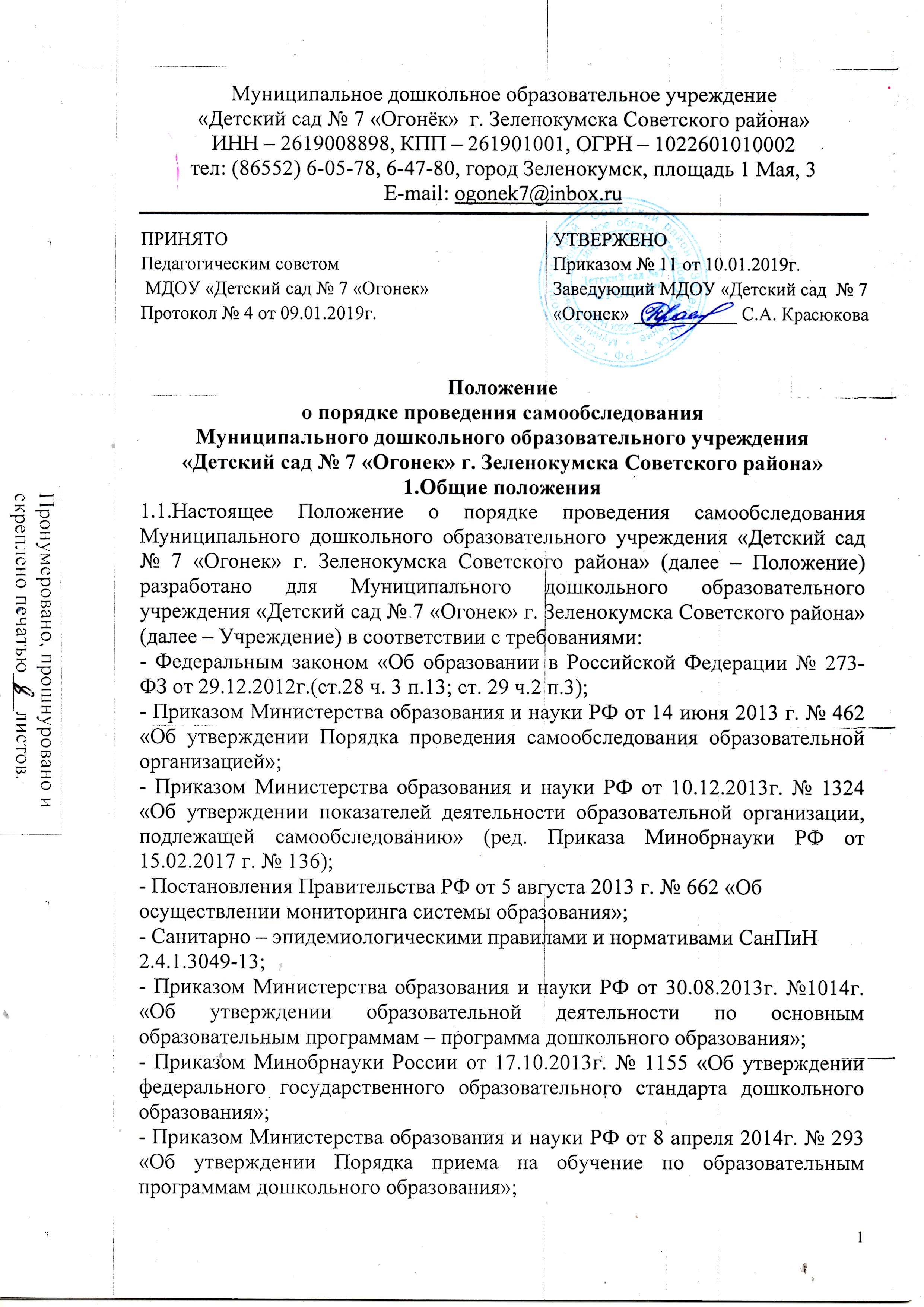 - Уставом Учреждения.1.2. Настоящее Положение определяет порядок подготовки и организацию проведения самообследования в Учреждении.1.3.Целями проведения самообследования являются обеспечениедоступности и открытости информации о деятельности Учреждения, а так же подготовка отчета о результатах самообследования (далее- отчет).1.4. Самообследование проводится Учреждением ежегодно.1.5. Процедура самообследования в Учреждении включает в себяследующие этапы:- планирование и подготовку работ по самообследованию;- организацию и проведение самообследования;- обобщение полученных результатов и на их основе формирование отчета;рассмотрение отчета органами коллегиального управления Учреждения, к компетенции которого относится решение данного вопроса.1.6 .Результаты самообследования оформляются в виде отчета, включающего аналитическую часть и результаты анализа показателей деятельности Учреждения, подлежащее самообследованию по состоянию прошедшего календарного года.1.7. Размещение отчета о самообследовании осуществляется на официальном сайте Учреждения в сети «Интернет», не позднее 20 апреля текущего года, отчет подписывается руководителем и заверяется печатью.2. Планирование и подготовка работ по самообследованию2.1. Заведующий издает приказ о порядке, сроках проведения самообследования и составе комиссии по проведению самообследования(далее Комиссии).2.2. Председателем Комиссии является заведующий, заместителем председателя Комиссии является старший воспитатель.2.3. При подготовке к проведению самообследования председатель Комиссии проводит организационное подготовительное совещание с членами Комиссии, на котором:- рассматривается и утверждается план проведения самообследования;- за каждым членом Комиссии закрепляется направление работы, подлежащее изучению и оценке в процессе самообследования;- уточняются вопросы, подлежащие изучению и оценке в ходе самообследования;- председателем Комиссии, или уполномоченным им лицом, даётся развёрнутая информация о нормативно-правовой базе, используемой в ходесамообследования, о месте (ах) и времени предоставления членам Комиссиинеобходимых документов и материалов для проведения самообследования, оконтактных лицах;- определяются сроки предварительного и окончательного рассмотренияна Комиссии результатов самообследования.2.4. Председатель Комиссии на организационном подготовительномсовещании определяет:- порядок взаимодействия между членами Комиссии и сотрудникамиУчреждения в ходе самообследования;- ответственное лицо из числа членов Комиссии, которое будет обеспечивать координацию работы по направлениям самообследования, способствующее оперативному решению вопросов, возникающих у членов Комиссии при проведении самообследования;- ответственное лицо за свод и оформление результатов самообследования дошкольного образовательного учреждения в виде отчета, включающего аналитическую часть и результаты анализа показателей деятельности Учреждения, подлежащего самообследованию.2.5. В план проведения самообследования в обязательном порядке включается:2.5.1. Проведение оценки:- организации образовательной деятельности;- системы управления учреждением;- содержания и качества подготовки воспитанников;- организации учебного процесса;-качества кадрового, учебно-методического, библиотечно-информационного обеспечения, материально-технической базы;- функционирования внутренней системы оценки качества образования;- медицинского обеспечения дошкольного образовательного учреждениясистемы охраны здоровья воспитанников;- организации питания;2.5.2. Анализ показателей деятельности дошкольного образовательногоучреждения, подлежащего самообследованию, устанавливаемых федеральным органом исполнительной власти, осуществляющим функции повыработке государственной политики и нормативно-правовому регулированию в сфере образования.3.Организация и проведение самообследования3.1. Организация самообследования осуществляется в соответствии с планом по его проведению, принимаемом решением Комиссии.3.2. При проведении самообследования даётся развёрнутая характеристика и оценка включённых в план самообследования направлений и вопросов.4.Обобщение полученных результатов и формирование отчета4.1. Информация, полученная в результате сбора сведений в соответствии с утверждённым планом самообследования, членами Комиссии передаётся лицу, ответственному за свод и оформление результатов самообследования Учреждения, не позднее чем за три дня до предварительного рассмотрения на Комиссии результатов самообследования.4.2. Лицо ответственное за свод и оформление результатов самообследования обобщает полученные данные и оформляет их в виде отчёта, включающего аналитическую часть и результаты анализа показателей деятельности Учреждения, подлежащего самообследованию.4.3. Председатель Комиссии проводит заседание Комиссии, на которомпроисходит предварительное рассмотрение отчёта: уточняются отдельныевопросы, высказываются мнения о необходимости сбора дополнительнойинформации, обсуждаются выводы и предложения по итогам самообследования.4.4. С учётом поступивших от членов Комиссии предложений, рекомендаций и замечаний по отчёту председатель Комиссии назначает срок для окончательного рассмотрения отчёта.4.5. После окончательного рассмотрения результатов самообследованияитоговая форма отчёта направляется на рассмотрение в Совет Учреждения, ккомпетенции которого относится решение данного вопроса.5. Ответственность5.1. Заведующий Учреждения несет ответственность за выполнение данного положения в соответствии требованиями законодательства.5.2. Ответственным лицом за организацию работы по данному Положению является заведующий Учреждением.Муниципальное дошкольное образовательное учреждение«Детский сад № 7 «Огонек» г. Зеленокумска Советского района»(МДОУ «Детский сад № 7 «Огонек»)Отчет о результатах самообследования
_________________________________________________________________
за 20___годI. часть. Аналитическая частьI. Общие сведения об образовательной организацииII. Система управления организациейIII. Оценка образовательной деятельностиВоспитательная работаДополнительное образованиеIV. Оценка функционирования внутренней системы оценки качества образованияV. Оценка кадрового обеспеченияVI. Оценка учебно-методического и библиотечно-информационного обеспеченияVII. Оценка материально-технической базыРезультаты анализа показателей деятельности организацииI I. частьПОКАЗАТЕЛИ ДЕЯТЕЛЬНОСТИ ДОШКОЛЬНОЙ ОБРАЗОВАТЕЛЬНОЙ ОРГАНИЗАЦИИ, ПОДЛЕЖАЩЕЙ САМООБСЛЕДОВАНИЮФорма отчета о результатах самообследованияПриложение № 1 к Положению о порядке проведения самообследования МДОУ «Детский сад № 7 «Огонек»СОГЛАСОВАНОСоветом Учреждения МДОУ «Детский сад № 7 «Огонек» Протокол № 4 от 09.01.2019г.ПРИНЯТОПедагогическим советом МДОУ «Детский сад № 7 «Огонек» Протокол № 4 от 09.01.2019г.УТВЕРЖЕНОЗаведующий МДОУ «Детский сад  № 7 «Огонек» ___________ С.А. Красюкова09.01.2019г.Наименование образовательной организацииРуководительАдрес организацииТелефон, факсАдрес электронной почтыУчредительДата созданияЛицензияN п/п Показатели Единица измерения 1.Образовательная деятельностьОбразовательная деятельность1.1 Общая численность воспитанников, осваивающих образовательную программу дошкольного образования, в том числе: человек 1.1.1 В режиме полного дня (8-12 часов) человек 1.1.2 В режиме кратковременного пребывания (3-5 часов) человек 1.1.3 В семейной дошкольной группе человек 1.1.4 В форме семейного образования с психолого-педагогическим сопровождением на базе дошкольной образовательной организации человек 1.2 Общая численность воспитанников в возрасте до 3 лет человек 1.3 Общая численность воспитанников в возрасте от 3 до 8 лет человек 1.4 Численность/удельный вес численности воспитанников в общей численности воспитанников, получающих услуги присмотра и ухода: человек/% 1.4.1 В режиме полного дня (8-12 часов) человек/% 1.4.2 В режиме продленного дня (12-14 часов) человек/% 1.4.3 В режиме круглосуточного пребывания человек/% 1.5 Численность/удельный вес численности воспитанников с ограниченными возможностями здоровья в общей численности воспитанников, получающих услуги: человек/% 1.5.1 По коррекции недостатков в физическом и (или) психическом развитии человек/% 1.5.2 По освоению образовательной программы дошкольного образования человек/% 1.5.3 По присмотру и уходу человек/% 1.6 Средний показатель пропущенных дней при посещении дошкольной образовательной организации по болезни на одного воспитанника день 1.7 Общая численность педагогических работников, в том числе: человек 1.7.1 Численность/удельный вес численности педагогических работников, имеющих высшее образование человек/% 1.7.2 Численность/удельный вес численности педагогических работников, имеющих высшее образование педагогической направленности (профиля) человек/% 1.7.3 Численность/удельный вес численности педагогических работников, имеющих среднее профессиональное образование человек/% 1.7.4 Численность/удельный вес численности педагогических работников, имеющих среднее профессиональное образование педагогической направленности (профиля) человек/% 1.8 Численность/удельный вес численности педагогических работников, которым по результатам аттестации присвоена квалификационная категория, в общей численности педагогических работников, в том числе: человек/% 1.8.1 Высшая человек/% 1.8.2 Первая человек/% 1.9 Численность/удельный вес численности педагогических работников в общей численности педагогических работников, педагогический стаж работы которых составляет: человек/% 1.9.1 До 5 лет человек/% 1.9.2 Свыше 30 лет человек/% 1.10 Численность/удельный вес численности педагогических работников в общей численности педагогических работников в возрасте до 30 лет человек/% 1.11 Численность/удельный вес численности педагогических работников в общей численности педагогических работников в возрасте от 55 лет человек/% 1.12 Численность/удельный вес численности педагогических и административно-хозяйственных работников, прошедших за последние 5 лет повышение квалификации/профессиональную переподготовку по профилю педагогической деятельности или иной осуществляемой в образовательной организации деятельности, в общей численности педагогических и административно-хозяйственных работников человек/% 1.13 Численность/удельный вес численности педагогических и административно-хозяйственных работников, прошедших повышение квалификации по применению в образовательном процессе федеральных государственных образовательных стандартов в общей численности педагогических и административно-хозяйственных работников человек/% 1.14 Соотношение "педагогический работник/воспитанник" в дошкольной образовательной организации человек/человек 1.15 Наличие в образовательной организации следующих педагогических работников: 1.15.1 Музыкального руководителя да/нет 1.15.2 Инструктора по физической культуре да/нет 1.15.3 Учителя-логопеда да/нет 1.15.4 Логопеда 1.15.5 Учителя-дефектолога да/нет 1.15.6 Педагога-психолога 2. Инфраструктура Инфраструктура 2.1 Общая площадь помещений, в которых осуществляется образовательная деятельность, в расчете на одного воспитанника кв.м. 2.2 Площадь помещений для организации дополнительных видов деятельности воспитанников кв.м. 2.3 Наличие физкультурного зала да/нет 2.4 Наличие музыкального зала да/нет 2.5 Наличие прогулочных площадок, обеспечивающих физическую активность и разнообразную игровую деятельность воспитанников на прогулке да/нет 